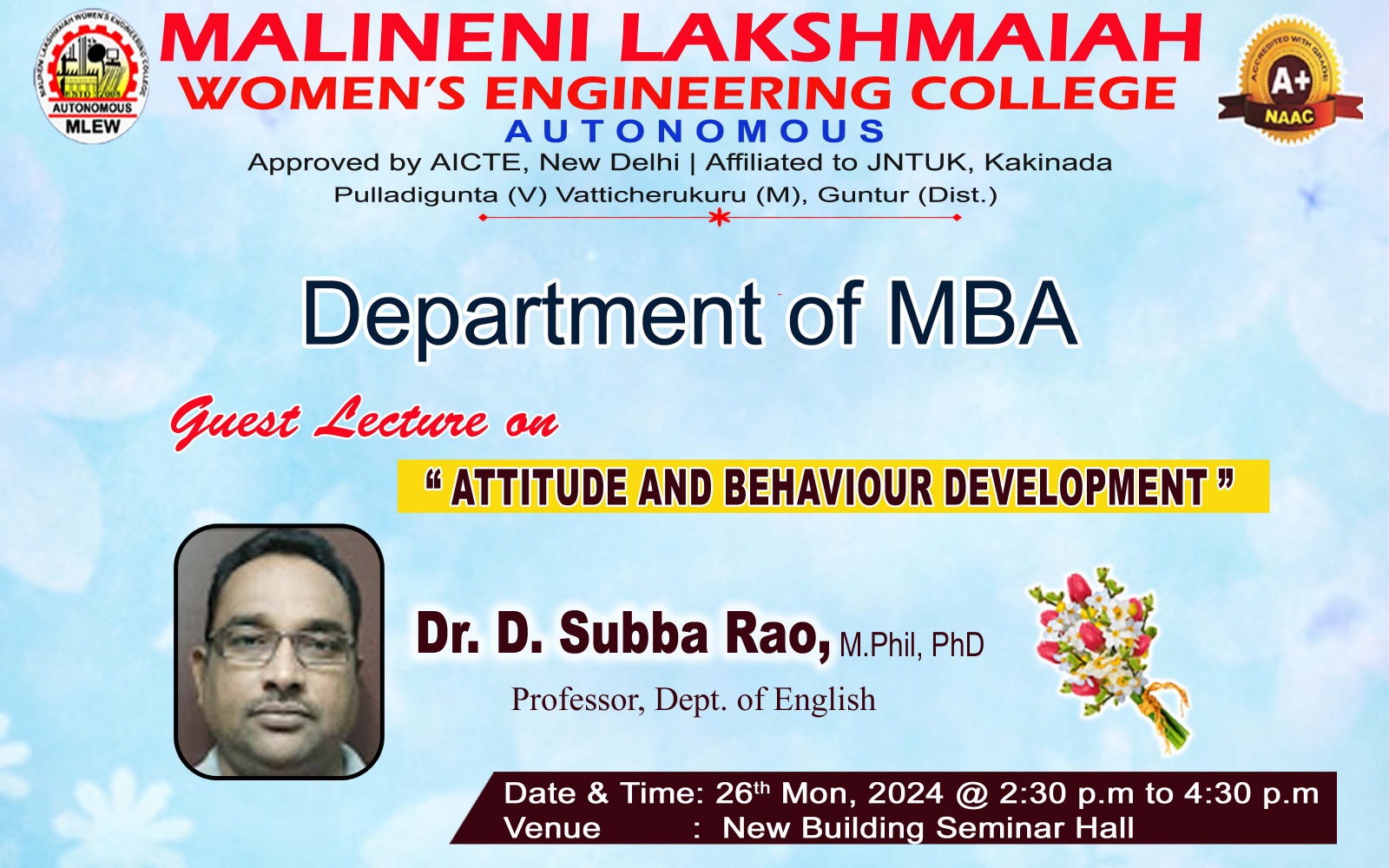 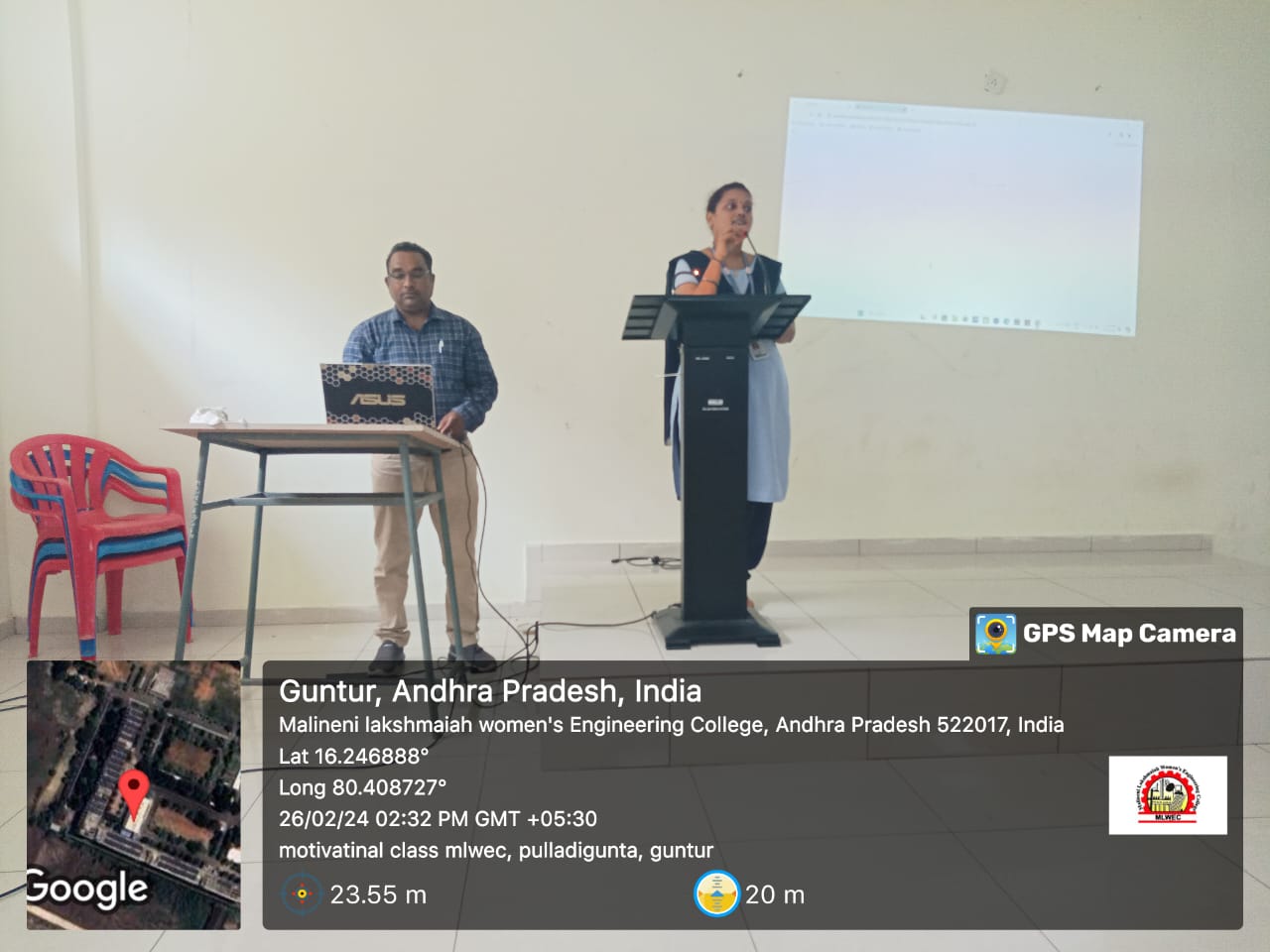 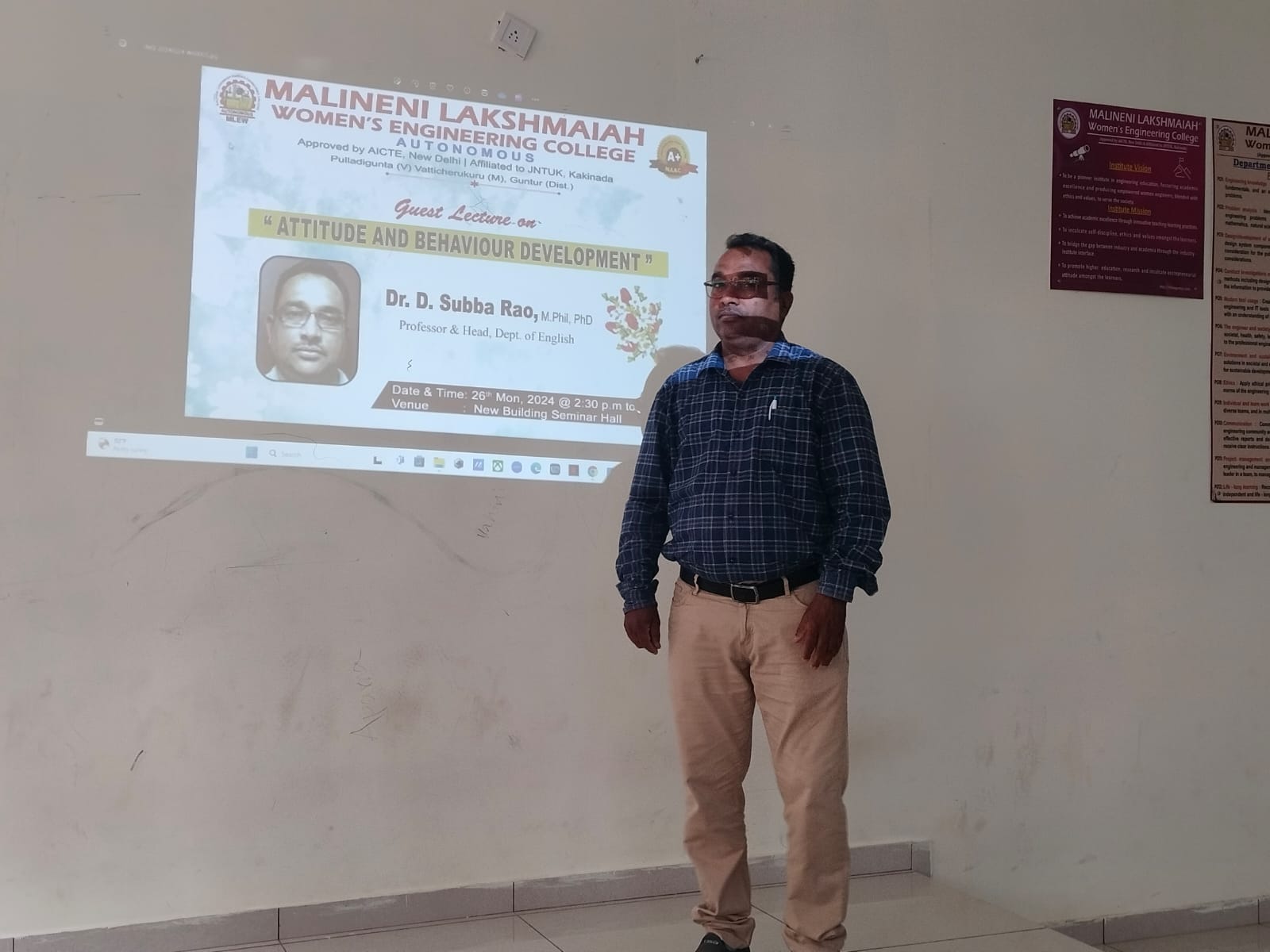 Lecture on "Attitude & Behaviour Development " by Dr D.Subba Rao  Associate Professor In Department of English.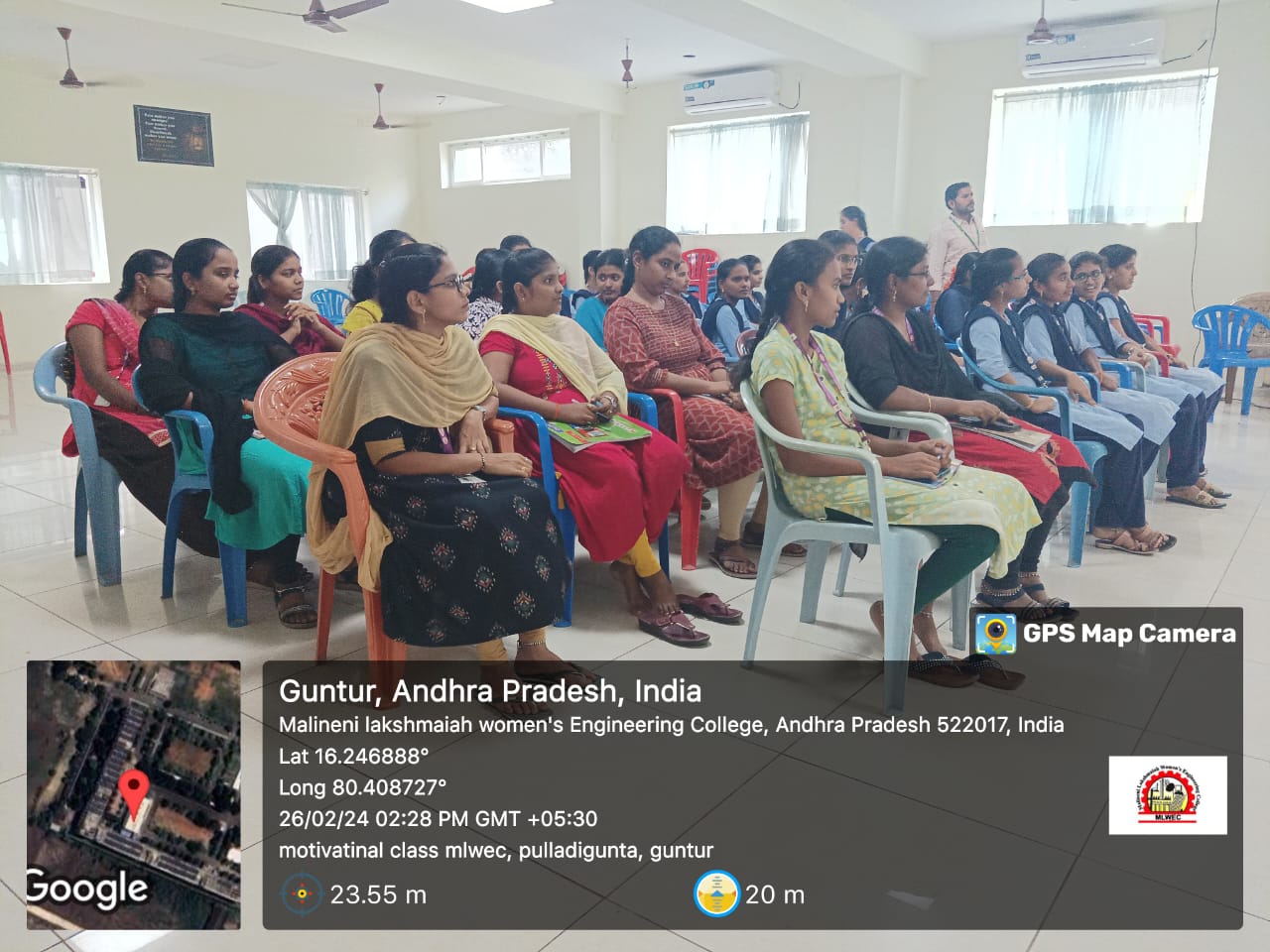 